June 2018 Strathmere Event and Activity Calendar            
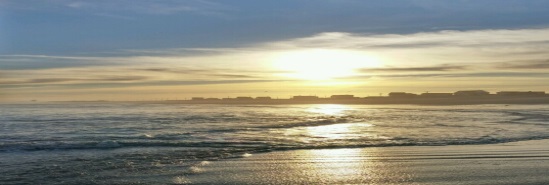 1June  2016June  2016June  2016June  2016June  2016SunMonTueWedThuFriSatNotes: Schiavo Library Annual Used Book Sale through June 16, 2018. Great selection! Reasonably priced! Beaches will have daily Lifeguard coverage starting 6/2 as follows: 6/2-3 Williams, Whittier Tecumseh, Sherman 6/9-10 and 6/16-23 Williams, Whittier, Tecumseh,Sherman,Prescott Lifeguard Meeting at Firehouse 6/9 10:00-11:00am but available to respondWeekdays in June beaches will be open but call 263-1151 for locationsNotes: Schiavo Library Annual Used Book Sale through June 16, 2018. Great selection! Reasonably priced! Beaches will have daily Lifeguard coverage starting 6/2 as follows: 6/2-3 Williams, Whittier Tecumseh, Sherman 6/9-10 and 6/16-23 Williams, Whittier, Tecumseh,Sherman,Prescott Lifeguard Meeting at Firehouse 6/9 10:00-11:00am but available to respondWeekdays in June beaches will be open but call 263-1151 for locationsNotes: Schiavo Library Annual Used Book Sale through June 16, 2018. Great selection! Reasonably priced! Beaches will have daily Lifeguard coverage starting 6/2 as follows: 6/2-3 Williams, Whittier Tecumseh, Sherman 6/9-10 and 6/16-23 Williams, Whittier, Tecumseh,Sherman,Prescott Lifeguard Meeting at Firehouse 6/9 10:00-11:00am but available to respondWeekdays in June beaches will be open but call 263-1151 for locationsNotes: Schiavo Library Annual Used Book Sale through June 16, 2018. Great selection! Reasonably priced! Beaches will have daily Lifeguard coverage starting 6/2 as follows: 6/2-3 Williams, Whittier Tecumseh, Sherman 6/9-10 and 6/16-23 Williams, Whittier, Tecumseh,Sherman,Prescott Lifeguard Meeting at Firehouse 6/9 10:00-11:00am but available to respondWeekdays in June beaches will be open but call 263-1151 for locations1 SFEC Summer Flounder Tournament Registration Until 5:00pmLifeguards at HQ 10:00am-6:00pm2 SFEC Summer Flounder Tournament Whale Creek Marina 6:00am; Scales Open 2:00-4:15pmAwards/Refreshments 4:30pm3 STM United Methodist ChurchHymn Sing 9:15 amWorship     9:30 am4 5 Primary Election Schiavo Library 6:00am-8:00pm6 Flood Presentation by  Dr. Thomas Herrington at OC Library 7:00pm 7 89  Castaway Lounge First Concert of the Season: Robyn Gazzara 8:45pm10 STM United Methodist ChurchHymn Sing 9:15 amWorship     9:30 am11  TWP Committee Meeting,7:30pm TWP Hall12 13 14 15 16 SFEC Jane Shetler/Debbie Starr  Tournament for Women Contact SFEC.BBook sale ends!17 STM United Methodist ChurchHymn Sing 9:15 amWorship     9:30 am18 19 20 21 22 23 Morris guards begin24 STM United Methodist ChurchHymn Sing 9:15 amWorship     9:30 amUpper Township Farmers Market Amanda’s Field 9:00am-2:00pm25  TWP Committee Meeting,7:30pm TWP Hall26 27 Regular Daily Lifeguarding Begins10 am-6 pm28 2930Get ready for:Fourth of July Parade. Wednesday, 7/4